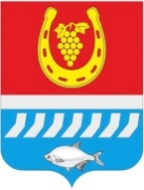 администрациЯ Цимлянского районаПОСТАНОВЛЕНИЕ__.07.2022№___г. Цимлянск	В связи с кадровыми изменениями, Администрация Цимлянского районаПОСТАНОВЛЯЕТ:1. Внести в постановление Администрации Цимлянского района от27.07.2017№479 «О создании районной межведомственной комиссии по профилактике правонарушений в Цимлянском районе» изменения, изложив приложение № 1 в новой редакции, согласно приложению к настоящему постановлению.2. Контроль за выполнением постановления оставляю за собой.ГлаваАдминистрации Цимлянского района                                                         В.В. СветличныйПостановление вноситсектор социальной сферы Администрации Цимлянского района Приложение к постановлениюАдминистрации Цимлянского районаот__.06.2022№ ___Составрайонной межведомственной комиссии  по профилактике правонарушений в Цимлянском районеУправляющий делами                                                                                А.В. КуликО внесении изменений в постановление Администрации Цимлянского района от 27.07.2017 № 479 «О создании районной межведомственной комиссии по профилактике правонарушений в Цимлянском районе»Председатель комиссии:Светличный Владимир Валентинович-глава Администрации Цимлянского района.Заместители председателя комиссии:Заместители председателя комиссии:Заместители председателя комиссии:НочевкинаЕлена Николаевна-первый заместитель главы Администрации Цимлянского района;Кузина Светлана Николаевна-заместитель главы Администрации Цимлянского района по социальной сфере.Секретарь комиссии:Секретарь комиссии:Секретарь комиссии:ГрициенкоАлександр Николаевич-начальник МКУ «Служба ГО и ЧС» Цимлянского района.Члены комиссии:Члены комиссии:Члены комиссии:КуфаевЛеонид Григорьевич-заместитель главы Администрации Цимлянского района по сельскому хозяйству, ГО и ЧС - начальник отдела сельского хозяйства;МенгельСергей Васильевич-заместитель главы Администрации Цимлянского района по строительству, ЖКХ и архитектуре; БабкоЕлена Геннадьевна-главный врач МБУЗ «Центральная районная больница»;Антипов Иван Викторович-заведующий отделом образования Администрации Цимлянского района;ВасюхинаИрина Михайловна-ведущий специалист – ответственный секретарь комиссии по делам несовершеннолетних и защите из прав Администрации Цимлянского района;КучкинНиколай Николаевич-главный специалист по физической культуре и спорту отдела культуры Администрации Цимлянского района;Черкесов Юрий Михайлович-начальник ОП-5 МУ МВД «Волгодонское» (по согласованию);ЕремкинАлександр Михайлович-начальник управления по вопросам миграции отдела полиции № 5 МУ МВД России Волгодонское (по согласованию);Сыропятов Роман Михайлович-атаман юртового казачьего общества «Цимлянский юрт» (по согласованию);Северина ЮлияВикторовна-старший инспектор Волгодонского межмуниципального филиала ФКУ УИИ ГУФСИН России по Ростовской области (по согласованию);Полякова Татьяна Юрьевна-директор государственного казенного учреждения Ростовской области "Центр занятости населения Цимлянского района"(по согласованию);Савушинский Александр Гаврилович-глава Администрации Калининскогосельского поселения (по согласованию);ПлутенкоЕлена Анатольевна-глава Администрации Красноярскогосельского поселения (по согласованию);Шумный Михаил Владимирович-глава Администрации Лозновскогосельского поселения (по согласованию);КулягинаОльга Сигизмундовна-глава Администрации Маркинского сельского поселения (по согласованию);ТекутьевСергей Федорович-глава Администрации Новоцимлянского сельского поселения (по согласованию);БурняшевГеннадий Александрович-глава Администрации Саркеловскогосельского поселения (по согласованию);Разумовский Павел Иванович-глава Администрации Цимлянского городского поселения (по согласованию).